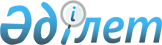 О внесении изменений в решение Жамбылского районного маслихата от 20 декабря 2013 года № 28-183 "О районном бюджете Жамбылского района на 2014-2016 годы"
					
			Утративший силу
			
			
		
					Решение Жамбылского районного маслихата Алматинской области от 15 октября 2014 года N 38-264. Зарегистрировано Департаментом юстиции Алматинской области 24 октября 2014 года N 2884. Утратило силу решением Жамбылского районного маслихата Алматинской области от 19 декабря 2014 года № 41-284      Сноска. Утратило силу решением Жамбылского районного маслихата Алматинской области от 19.12.2014 № 41-284.      Примечание РЦПИ:

      В тексте документа сохранена пунктуация и орфография оригинала.

      В соответствии с пунктом 4 статьи 106 Бюджетного Кодекса Республики Казахстан от 4 декабря 2008 года, подпунктом 1) пункта 1 статьи 6 Закона Республики Казахстан от 23 января 2001 года "О местном государственном управлении и самоуправлении в Республике Казахстан" Жамбылский районный маслихат РЕШИЛ:



      1. Внести в решение Жамбылского районного маслихата от 20 декабря 2013 года № 28-183 "О районном бюджете Жамбылского района на 2014-2016 годы" (зарегистрированного в государственном Реестре нормативных правовых актов от 31 декабря 2013 года № 2548, опубликованного в газете "Атамекен" № 2(5682) от 11 января, № 3(5683) от 18 января, № 4(5684) от 25 января 2014 года), в решение районного маслихата от 10 февраля 2014 года № 29-187 "О внесении изменений в решение Жамбылского районного маслихата от 20 декабря 2013 года № 28-183 "О районном бюджете Жамбылского района на 2014-2016 годы" (зарегистрированного в государственном Реестре нормативных правовых актов от 18 февраля 2014 года № 2582, опубликованного в газете "Атамекен" № 10(5690) от 8 марта 2014 года), в решение районного маслихата от 4 апреля 2014 года № 31-215 "О внесении изменений в решение Жамбылского районного маслихата от 20 декабря 2013 года № 28-183 "О районном бюджете Жамбылского района на 2014-2016 годы" (зарегистрированного в государственном Реестре нормативных правовых актов от 14 апреля 2014 года № 2651, опубликованного в газете "Атамекен" № 16(5696) от 19 апреля 2014 года, № 17(5697) от 26 апреля 2014 года), в решение районного маслихата от 5 мая 2014 года № 33-230 "О внесении изменений в решение Жамбылского районного маслихата от 20 декабря 2013 года № 28-183 "О районном бюджете Жамбылского района на 2014-2016 годы" (зарегистрированного в государственном Реестре нормативных правовых актов от 19 мая 2014 года № 2721, опубликованного в газете "Атамекен" № 22(5702) от 31 мая 2014 года, № 23(5703) от 7 июня 2014 года), в решение районного маслихата от 6 августа 2014 года № 36-242 "О внесении изменений в решение Жамбылского районного маслихата от 20 декабря 2013 года № 28-183 "О районном бюджете Жамбылского района на 2014-2016 годы" (зарегистрированного в государственном Реестре нормативных правовых актов от 13 августа 2014 года № 2808, опубликованного в газете "Атамекен" № 34(5714) от 22 августа 2014 года, № 35(5715) от 30 августа 2014 года) следующие изменения:



      пункт 1 указанного решения изложить в новой редакции:

      "1. Утвердить районный бюджет Жамбылского района на 2014-2016 годы согласно приложениям 1, 2 и 3 соответственно, в том числе на 2014 год в следующих объемах:

      1) доходы 12 534 102 тысяч тенге, в том числе по:

      налоговым поступлениям 1 807 476 тысяч тенге;

      неналоговым поступлениям 18 276 тысяч тенге;

      поступлениям от продажи основного капитала 83 598 тысяч тенге;

      поступлениям трансфертов 10 624 752 тысяч тенге, в том числе:

      целевые текущие трансферты 3 971 196 тысяч тенге;

      целевые трансферты на развитие 3 297 415 тысяч тенге;

      субвенции 3 356 141 тысяч тенге;

      2) затраты 12 571 054 тысяч тенге;

      3) чистое бюджетное кредитование 90 011 тысяч тенге, в том числе:

      бюджетные кредиты 105 201 тысяч тенге;

      погашение бюджетных кредитов 15 190 тысяч тенге;

      4) сальдо по операциям с финансовыми активами 0 тенге;

      5) дефицит (профицит) бюджета (-) 126 963 тысяч тенге;

      6) финансирование дефицита (использование профицита) бюджета 126 963 тысяч тенге".



      2. Приложение 1 к указанному решению, изложить в новой редакции согласно приложению 1 к настоящему решению.



      3. Контроль за исполнением настоящего решения возложить на постоянную комиссию районного маслихата "По экономической реформе, бюджету, тарифной политике, развитию малого и среднего предпринимательства".



      4. Настоящее решение вступает в силу с 1 января 2014 года.      Председатель сессии                        Абаев А.К.      Секретарь маслихата                        Журын С. М.

Приложение 1

к решению Жамбылского районного

маслихата от "15" октября 2014

года № 38-264 "О внесении изменений

в решение Жамбылского районного

маслихата от 20 декабря 2013 года

№ 28-183 "О районном бюджете Жамбылского

района на 2014-2016 годы"Приложение 1

утвержденное решением Жамбылского

№ 28-183 "О районном бюджете

Жамбылского района на 2014-2016 годы" 

Районный бюджет Жамбылского района на 2014 год
					© 2012. РГП на ПХВ «Институт законодательства и правовой информации Республики Казахстан» Министерства юстиции Республики Казахстан
				КатегорияКатегорияКатегорияКатегорияСумма

(тысяч

тенге)КлассКлассКлассСумма

(тысяч

тенге)ПодклассПодклассСумма

(тысяч

тенге)НаименованиеСумма

(тысяч

тенге)1 Доходы125341021Налоговые поступления18074764Hалоги на собственность17540151Налоги на имущество15300053Земельный налог198394Hалог на транспортные средства2002715Единый земельный налог39005Внутренние налоги на товары, работы и услуги297622Акцизы55293Поступления за использование природных и других

ресурсов48804Сборы за ведение предпринимательской и

профессиональной деятельности174535Налог на игорный бизнес19007Прочие налоги661Прочие налоги668Обязательные платежи, взимаемые за совершение

юридически значимых действий и (или) выдачу

документов уполномоченными на то государственными

органами или должностными лицами236331Государственная пошлина236332Неналоговые поступления182761Доходы от государственной собственности86111Поступления части чистого дохода государственных

предприятий11265Доходы от аренды имущества, находящегося в

государственной собственности74854Штрафы, пени, санкции, взыскания, налагаемые

государственными учреждениями, финансируемыми из

государственного бюджета, а также содержащимися

и финансируемыми из бюджета (сметы расходов)

Национального Банка Республики Казахстан971Штрафы, пени, санкции, взыскания, налагаемые

государственными учреждениями, финансируемыми из

государственного бюджета, а также содержащимися

и финансируемыми из бюджета (сметы расходов)

Национального Банка Республики Казахстан, за

исключением поступлений976Прочие неналоговые поступления95681Прочие неналоговые поступления95683Поступления от продажи основного капитала835981Поступления от продажи имущества закрепленный за

государственным учреждениям65931Поступления от продажи имущества закрепленный за

государственным учреждениям65933Продажа земли и нематериальных активов770051Продажа земли770054Поступления трансфертов 106247522Трансферты из вышестоящих органов

государственного управления106247522Трансферты из областного бюджета10624752Целевые текущие трансферты3971196Целевые трансферты на развитие3297415Субвенции3356141Функциональная группаФункциональная группаФункциональная группаФункциональная группаФункциональная группаСумма

(тысяч

тенге)функциональная подгруппафункциональная подгруппафункциональная подгруппафункциональная подгруппаСумма

(тысяч

тенге)Администратор бюджетных программАдминистратор бюджетных программАдминистратор бюджетных программСумма

(тысяч

тенге)ПрограммаПрограммаСумма

(тысяч

тенге)НаименованиеСумма

(тысяч

тенге)ІІ. Затраты125710541Государственные услуги общего характера7207381Представительные, исполнительные и другие

органы, выполняющие общие функции

государственного управления672549112Аппарат маслихата района (города областного

значения)13241001Услуги по обеспечению деятельности маслихата

района (города областного значения)13241122Аппарат акима района (города областного

значения)276942001Услуги по обеспечению деятельности акима

района (города областного значения)69103003Капитальные расходы государственного органа207839123Аппарат акима района в городе, города

районного значения, поселка, села, сельского

округа382366001Услуги по обеспечению деятельности акима

района в городе, города районного значения,

поселка, села, сельского округа340836022Капитальные расходы государственного органа415302Финансовая деятельность32618452Отдел финансов района (города областного

значения)32618001Услуги по реализации государственной политики

в области исполнения бюджета района (города

областного значения) и управления

коммунальной собственностью района (города

областного значения)17526003Проведение оценки имущества в целях

налогообложения1646010Приватизация, управление коммунальным

имуществом, постприватизационная деятельность

и регулирование споров, связанных с этим1236018Капитальные расходы государственного органа210028Приобретение имущества в коммунальную

собственность120005Планирование и статистическая деятельность15571453Отдел экономики и бюджетного планирования

района (города областного значения)15571001Услуги по реализации государственной политики

в области формирования и развития

экономической политики, системы

государственного планирования и управления

района (города областного значения)14030004Капитальные расходы государственного органа15412Оборона120421Военные нужды1920122Аппарат акима района (города областного

значения)1920005Мероприятия в рамках исполнения всеобщей

воинской обязанности19202Организация работы по чрезвычайным ситуациям10122122Аппарат акима района (города областного

значения)10122006Предупреждение и ликвидация чрезвычайных

ситуаций масштаба района (города областного

значения)101223Общественный порядок, безопасность, правовая,

судебная, уголовно-исполнительная

деятельность8559Прочие услуги в области общественного порядка

и безопасности855485Отдел пассажирского транспорта и

автомобильных дорог района (города областного

значения)855021Обеспечение безопасности дорожного движения

в населенных пунктах8554Образование64827641Дошкольное воспитание и обучение539237464Отдел образования района (города областного

значения)539237009Обеспечение деятельности организаций

дошкольного воспитания и обучения127204040Реализация государственного образовательного

заказа в дошкольных организациях образования4120332Начальное, основное среднее и общее среднее

образование4224516464Отдел образования района (города областного

значения)4224516003Общеобразовательное обучение4157070006Дополнительное образование для детей674464Техническое и профессиональное, послесреднее

образование19009464Отдел образования района (города областного

значения)19009018Организация профессионального обучения190099Прочие услуги в области образования1700002464Отдел образования района (города областного

значения)1396364001Услуги по реализации государственной политики

на местном уровне в области образования11482004Информатизация системы образования в

государственных учреждениях образования

района (города областного значения)14681005Приобретение и доставка учебников,

учебно-методических комплексов для

государственных учреждений образования

района (города областного значения)81217015Ежемесячная выплата денежных средств опекунам

(попечителям) на содержание ребенка-сироты

(детей-сирот), и ребенка (детей), оставшегося

без попечения родителей31207067Капитальные расходы подведомственных

государственных учреждений и организаций1257777467Отдел строительства района (города областного

значения)303638037Строительство и реконструкция объектов

образования3036386Социальная помощь и социальное обеспечение2370532Социальная помощь203823451Отдел занятости и социальных программ района

(города областного значения)203823002Программа занятости39962004Оказание социальной помощи на приобретение

топлива специалистам здравоохранения,

образования, социального обеспечения,

культуры, спорта и ветеринарии в сельской

местности в соответствии с законодательством

Республики Казахстан35734005Государственная адресная социальная помощь14545006Оказание жилищной помощи11307007Социальная помощь отдельным категориям

нуждающихся граждан по решениям местных

представительных органов14949010Материальное обеспечение детей-инвалидов,

воспитывающихся и обучающихся на дому3089014Оказание социальной помощи нуждающимся

гражданам на дому32725016Государственные пособия на детей до 18 лет36777017Обеспечение нуждающихся инвалидов

обязательными гигиеническими средствами и

предоставление услуг специалистами жестового

языка, индивидуальными помощниками в

соответствии с индивидуальной программой

реабилитации инвалида147359Прочие услуги в области социальной помощи и

социального обеспечения33230451Отдел занятости и социальных программ района

(города областного значения)33230001Услуги по реализации государственной политики

на местном уровне в области обеспечения

занятости и реализации социальных программ

для населения27775011Оплата услуг по зачислению, выплате и

доставке пособий и других социальных выплат1865021Капитальные расходы государственного органа2880050Реализация Плана мероприятий по обеспечению

прав и улучшению качества жизни инвалидов7107Жилищно-коммунальное хозяйство37978491Жилищное хозяйство311476123Аппарат акима района в городе, города

районного значения, поселка, села, сельского

округа58841027Ремонт и благоустройство объектов в рамках

развития городов и сельских населенных

пунктов по Дорожной карте занятости 202058841463Отдел земельных отношений района (города

областного значения)1889016Изъятие земельных участков для

государственных нужд 1889467Отдел строительства района (города областного

значения)241635003Проектирование, строительство и (или)

приобретение жилья коммунального жилищного

фонда 161268004Проектирование, развитие, обустройство и

(или) приобретение инженерно-коммуникационной

инфраструктуры80367487Отдел жилищно-коммунального хозяйства и

жилищной инспекции района (города областного

значения)9111001Услуги по реализации государственной политики

на местном уровне в области

жилищно-коммунального хозяйства и жилищного

фонда8560003Капитальные расходы государственного органа470004Изъятие, в том числе путем выкупа земельных

участков для государственных надобностей и

связанное с этим отчуждение недвижимого

имущества812Коммунальное хозяйство3107542123Аппарат акима района в городе, города

районного значения, поселка, села, сельского

округа4879014Организация водоснабжения населенных пунктов4879467Отдел строительства района (города областного значения)276115005Развитие коммунального хозяйства276115487Отдел жилищно-коммунального хозяйства и

жилищной инспекции района (города областного

значения)2826548016Функционирование системы водоснабжения и

водоотведения325864026Организация эксплуатации тепловых сетей,

находящихся в коммунальной собственности

районов (городов областного значения)13000028Развитие коммунального хозяйства544407058Развитие системы водоснабжения и

водоотведения в сельских населенных пунктах19432773Благоустройство населенных пунктов378831487Отдел жилищно-коммунального хозяйства и

жилищной инспекции района (города областного

значения)378831017Обеспечение санитарии населенных пунктов5570025Освещение улиц в населенных пунктах113407030Благоустройство и озеленение населенных

пунктов2598548Культура, спорт, туризм и информационное

пространство2317151Деятельность в области культуры143981455Отдел культуры и развития языков района

(города областного значения)143981003Поддержка культурно-досуговой работы1439812Спорт9613465Отдел физической культуры и спорта района

(города областного значения)9613001Услуги по реализации государственной политики

на местном уровне в сфере физической культуры

и спорта5201006Проведение спортивных соревнований на

районном (города областного значения) уровне492007Подготовка и участие членов сборных команд

района (города областного значения) по

различным видам спорта на областных

спортивных соревнованиях39203Информационное пространство56591455Отдел культуры и развития языков района

(города областного значения)56591006Функционирование районных (городских)

библиотек55746007Развитие государственного языка и других

языков народа Казахстана8459Прочие услуги по организации культуры,

спорта, туризма и информационного

пространства21530455Отдел культуры и развития языков района

(города областного значения)10896001Услуги по реализации государственной политики

на местном уровне в области развития языков

и культуры6091010Капитальные расходы государственного органа150032Капитальные расходы подведомственных

государственных учреждений и организаций4655456Отдел внутренней политики района (города

областного значения)10634001Услуги по реализации государственной политики

на местном уровне в области информации,

укрепления государственности и формирования

социального оптимизма граждан10134006Капитальные расходы государственного органа50010Сельское, водное, лесное, рыбное хозяйство,

особо охраняемые природные территории, охрана

окружающей среды и животного мира, земельные

отношения2666351Сельское хозяйство63894453Отдел экономики и бюджетного планирования

района (города областного значения)15556462099Реализация мер по оказанию социальной

поддержки специалистов15556462Отдел сельского хозяйства района (города

областного значения)14768001Услуги по реализации государственной политики

на местном уровне в сфере сельского хозяйства14768473Отдел ветеринарии района (города областного

значения)33570001Услуги по реализации государственной политики

на местном уровне в сфере ветеринарии9531005Обеспечение функционирования скотомогильников

(биотермических ям)509006Организация санитарного убоя больных животных2886007Организация отлова и уничтожения бродячих

собак и кошек1500008Возмещение владельцам стоимости изымаемых и

уничтожаемых больных животных, продуктов и

сырья животного происхождения16356009Проведение ветеринарных мероприятий по

энзоотическим болезням животных27886Земельные отношения8605463Отдел земельных отношений района (города

областного значения)8605001Услуги по реализации государственной политики

в области регулирования земельных отношений

на территории района (города областного

значения)8405007Капитальные расходы государственного органа2009Прочие услуги в области сельского, водного,

лесного, рыбного хозяйства, охраны

окружающей среды и земельных отношений194136473Отдел ветеринарии района (города областного

значения)194136011Проведение противоэпизоотических мероприятий19413611Промышленность, архитектурная,

градостроительная и строительная деятельность118622Архитектурная, градостроительная и

строительная деятельность11862467Отдел строительства района (города

областного значения)5671001Услуги по реализации государственной политики

на местном уровне в области строительства5671468Отдел архитектуры и градостроительства

района (города областного значения)6191001Услуги по реализации государственной политики

в области архитектуры и градостроительства

на местном уровне619112Транспорт и коммуникации6670011Автомобильный транспорт661311485Отдел пассажирского транспорта и

автомобильных дорог района (города

областного значения)661311023Обеспечение функционирования автомобильных

дорог76076045Капитальный и средний ремонт автомобильных

дорог районного значения и улиц населенных

пунктов5852359Прочие услуги в сфере транспорта и

коммуникации5690485Отдел пассажирского транспорта и

автомобильных дорог района (города

областного значения)5690001Услуги по реализации государственной политики

на местном уровне в области пассажирского

транспорта и автомобильных дорог5174003Капитальные расходы государственного органа51613Прочие1424923Поддержка предпринимательской деятельности и

защита конкуренции8612469Отдел предпринимательства района (города

областного значения)8612001Услуги по реализации государственной политики

на местном уровне в области развития

предпринимательства и промышленности8462004Капитальные расходы государственного органа1509Прочие133880123Аппарат акима района в городе, города

районного значения, поселка, села, сельского

округа128051040Реализация мер по содействию экономическому

развитию регионов в рамках Программы

"Развитие регионов"128051452Отдел финансов района (города областного

значения)5829012Резерв местного исполнительного органа

района (города областного значения)582914Обслуживание долга11Обслуживание долга1452Отдел финансов района (города областного

значения)1013Обслуживание долга местных исполнительных

органов по выплате вознаграждений и иных

платежей по займам из областного бюджета115Трансферты471Трансферты47452Отдел финансов района (города областного

значения)47006Возврат неиспользованных (недоиспользованных)

целевых трансфертов47ІІІ. Чистое бюджетное кредитование90011Бюджетные кредиты10520110Сельское, водное, лесное, рыбное хозяйство,

особо охраняемые природные территории, охрана

окружающей среды и животного мира, земельные

отношения1052011Сельское хозяйство105201453Отдел экономики и бюджетного планирования

района (города областного значения)105201006Бюджетные кредиты для реализации мер

социальной поддержки специалистов105201КатегорияКатегорияКатегорияКатегорияСумма

(тысяч

тенге)КлассКлассКлассСумма

(тысяч

тенге)ПодклассПодклассСумма

(тысяч

тенге)НаименованиеСумма

(тысяч

тенге)5Погашение бюджетных кредитов1519001Погашение бюджетных кредитов151901Погашение бюджетных кредитов, выданных из

государственного бюджета151272Возврат сумм неиспользованных бюджетных

кредитов63Функциональная группаФункциональная группаФункциональная группаФункциональная группаФункциональная группаСумма

(тысяч

тенге)Функциональная подгруппаФункциональная подгруппаФункциональная подгруппаФункциональная подгруппаСумма

(тысяч

тенге)Администратор бюджетных программАдминистратор бюджетных программАдминистратор бюджетных программСумма

(тысяч

тенге)ПрограммаПрограммаСумма

(тысяч

тенге)НаименованиеСумма

(тысяч

тенге)IV.Сальдо по операциям с финансовыми

активами0Приобретение финансовых активов0КатегорияКатегорияКатегорияКатегорияКатегорияСумма

(тысяч

тенге)КлассКлассКлассКлассСумма

(тысяч

тенге)ПодклассПодклассПодклассСумма

(тысяч

тенге)СпецификаСпецификаСумма

(тысяч

тенге)НаименованиеСумма

(тысяч

тенге)6Поступления от продажи финансовых активов

государства0КатегорияКатегорияКатегорияКатегорияКатегорияСумма

(тысяч

тенге)КлассКлассКлассКлассСумма

(тысяч

тенге)ПодклассПодклассПодклассСумма

(тысяч

тенге)СпецификаСпецификаСумма

(тысяч

тенге)НаименованиеСумма

(тысяч

тенге)V.Дефицит (профицит) бюджета-126963VI.Финансирование дефицита (использование

профицита)1269637Поступления займов10520101Внутренние государственные займы1052012Договоры займа1052018Используемые остатки бюджетных средств3695201Остатки бюджетных средств369521Свободные остатки бюджетных средств36952Функциональная группаФункциональная группаФункциональная группаФункциональная группаФункциональная группаСумма

(тысяч

тенге)Функциональная подгруппаФункциональная подгруппаФункциональная подгруппаФункциональная подгруппаСумма

(тысяч

тенге)Администратор бюджетных программАдминистратор бюджетных программАдминистратор бюджетных программСумма

(тысяч

тенге)ПрограммаПрограммаСумма

(тысяч

тенге)НаименованиеСумма

(тысяч

тенге)16Погашение займов151901Погашение займов15190452Отдел финансов района (города областного

значения)15190008Погашение долга местного исполнительного

органа перед вышестоящим бюджетом15127021Возврат неиспользованных бюджетных

кредитов, выданных из местного бюджета63